المؤهلات العلمية:التدرج الوظيفي:مجالات الاهتمام: قضايا البلاغة - البلاغة القرآنية - البلاغة النبوية - قضايا إعجاز القرآن الكريم - قضايا النقد الأدبي - دراسة الشعر العربي - قرض الشعر - تسجيل 75 حلقة إذاعية في إذاعة القرآن الكريم في برنامج: بلاغة الرسول بمصر.الأعمال الإدارية واللجان: البحوث العلمية:المؤتمرات العلمية:الدورات التدريبية: الإشراف العلمي على الرسائل:-تحكيم البحوث العلمية:تحكيم بحوث ترقية الأساتذة والأساتذة المشاركين في جامعة الأزهر وجامعة أم القرى وجامعة القصيم وجامعة الملك فيصل وجامعة الإمام محمد بن سعود الإسلامية.مراجعة مناهج التعليم في دول إفريقيا (التابعة للبنك الإسلامي للتنمية بجدة).منهج المقابلة في التفكير البلاغي. كلية اللغة العربية جامعة القصيم.القوس في الشعر العربي، بين السياق والدلالة. جامعة الملك عبد العزيز بجدة -كلية الآداب والعلوم الإنسانية – قسم اللغة العربية.الحروف العاملة (إن وأن ولا وما) استعمالاتها ومقاماتها.ثلاثيات الحديث النبوي.وسائل الإيذاء الجسدي على الأطفال في منطقة مكة المكرمة.السياحة في مدينة جدة – الواقع الراهن والإمكانات المستقبلية.الرياض عاصمة الثقافة لعام 2002م.سجِلّ بحوث ندوة الدراسات العليا في الجامعات السعودية.(الكليات، والمراكز البحثية، وفرع الجامعة بالمدينة المنورة وتبوك).كتاب:(مديرو التعليم في جامعات دول مجلس التعاون الخليجي).كتاب مسيرة الصحافة الجامعية.الجوائز والشهادات:***ســــــــيرة ذاتيــــــــــــةأد. محمد السيد البدوي المرسي خليلأستاذ البلاغة النقد الأدبيجامعة الأزهر بجمهورية مصر العربيةجامعة الملك فيصل بالمملكة العربية السعوديةت. 0564288599 -  البريد: mkhalil@kfu.edu.saأد. محمد السيد البدوي المرسي خليلأستاذ البلاغة النقد الأدبيجامعة الأزهر بجمهورية مصر العربيةجامعة الملك فيصل بالمملكة العربية السعوديةت. 0564288599 -  البريد: mkhalil@kfu.edu.sa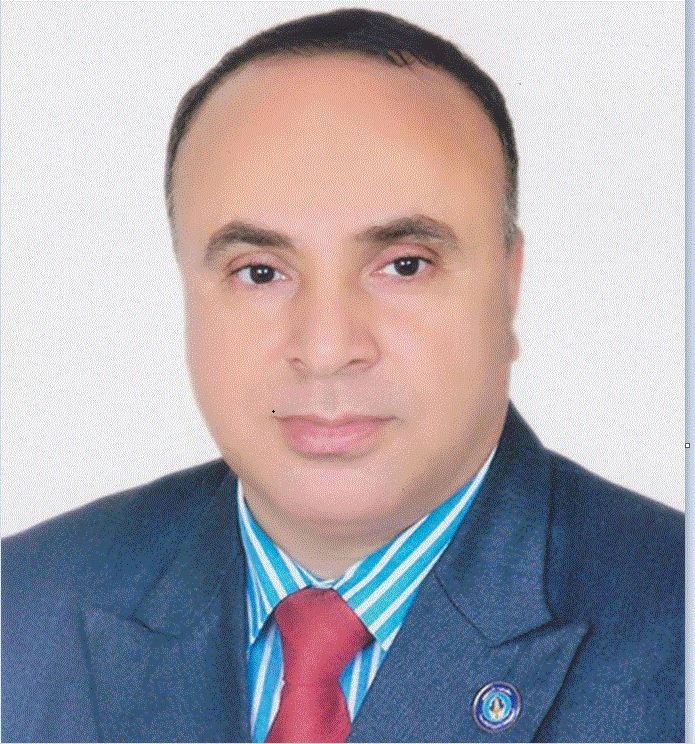 الدرجة العلميةالجهة التاريخدرجة العالمية (الدكتوراه) في البلاغة والنقد، من كلية اللغة العربية، بتقدير (مع مرتبة الشرف الأولى).جامعة الأزهر 1995مدرجة التخصص (الماجستير) في البلاغة والنقد، من كلية اللغة العربية بالمنصورة بتقدير ممتازجامعة الأزهر 1991مالإجازة العالية (الليسانس) في اللغة العربية، من كلية اللغة العربية، بتقدير ممتاز مع مرتبة الشرف. وكان ترتيبه الأول على دفعته في السنوات الأربع بالكليةجامعة الأزهر 1986مالأول على مستوى القطر المصري في الثانوية الأزهرية (القسم الأدبي)معهد دكرنس الثانوي1982مجهة العملالوظيفةالتاريخجامعة الملك فيصل بالأحساء المملكة العربية السعوديةأستاذ2015م-حتى الآنجامعة الأزهر بالمنصورة - مصرأستاذ2009م -2014مجامعة الملك عبد العزيز بجدة المملكة العربية السعوديةأستاذ مشارك1999م-2008مجامعة الأزهر بالمنصورة - مصرأستاذ مساعد1995م-1999مجامعة الأزهر بالمنصورة - مصرمدرس مساعد1991م-1995مجامعة الأزهر بالمنصورة - مصرمعيد1987م -1991ممسمى العمل الإداري/ اللجان والمهام التاريخعضو اللجنة العلمية لمناقشة خطط رسائل الماجستير والدكتوراه-كلية الآداب جامعة الملك فيصل2015م  حتى تاريخهرئيس لجنة الجودة بقسم اللغة العربية-كلية الآداب جامعة الملك فيصل2015م حتى تاريخهعضو لجنة تطوير برامج الدكتوراه والماجستير بقسم اللغة العربية بكلية الآداب2017 حتى تاريخهعضو لجنة تطوير قسم اللغة العربية على موقع كلية الآداب 2015م حتى تاريخهرئيس لجنة النشاط الثقافي بقسم اللغة العربية كلية الآداب 2015م حتى تاريخهعضو لجنة خدمة المجتمع بكلية الآداب جامعة الملك فيصل2015م حتى تاريخهعضو لجنة الأنشطة الثقافية بكلية الآداب جامعة الملك فيصل2015م حتى تاريخهعضو اتحاد كتاب مصر  2012م حتى تاريخهرئيس رابطة أدباء الحرية2011ممدير وحدة نظم المعلومات والشبكات بكلية اللغة العربية بالمنصورة2009م/2015معضو لجنة كساء الطالب بكلية اللغة العربية بالمنصورة جامعة الأزهر.2009م/ 2015معضو لجنة إدارة الأزمات بكلية اللغة العربية بالمنصورة2008مالمشرف العام على وحدة ضمان الجودة والاعتماد الأكاديمي بكلية اللغة العربية بالمنصورة جامعة الأزهر2008/2015ممستشار لجنة التطوير العلمي والتكنولوجي، بكلية اللغة العربية بالمنصورة جامعة الأزهر2008/2015معضو لجنة الهيكلة لمراجعة الخطة الدراسية بكلية الآداب والعلوم الإنسانية، وذلك في الفترة من:2007م/ 2008معضو لجنة الاعتماد الأكاديمي (الأيزو) في هيئة ضمان الجودة بكلية الآداب والعلوم الإنسانية بجامعة الملك عبد العزيز.2006/2008معضو اللجنة المنظمة لورشة طرق تفعيل وثيقة الآراء للملك عبد الله بن عبد العزيز حول التعليم العالي2005معضو لجنة لإعداد ومراجعة دليل الدراسة الجامعية لمرحلة البكالوريوس بالجامعة.2004معضو لجنة التحكيم في الندوات الشعرية المقامة بجامعة الملك عبد العزيز بجدة، والمشاركة في ندوات شعرية أقيمت بكلية الآداب والعلوم الإنسانية والجامعة2003م/2008معضو لجنة تطوير نظام الانتساب – كلية الآداب والعلوم الإنسانية -جامعة الملك عبد العزيز بجدة2002مسكرتير التحرير والمراجع اللغوي للمجلة الجامعية بالجامعة، ونشرة أخبار جامعة الملك عبد العزيز بجدة.2000م/2008مالأساليب الإنشائية في شعر أسامة بن منقذ (رسالة الماجستير).الصور البيانية في الأمثال النبوية: دراسة بلاغية تحليلية في كتاب الصِّحاح، (رسالة الدكتوراه).التحسين والتقبيح في مختارات الثعالبي – دراسة بلاغية نقدية -مجلة كلية اللغة العربية بالمنصورة – العدد 28 ج 5 ص 350-454/ سنة 1434هـ    -2009م.الكناية عن العلاقات الزوجية في السنة النبوية -مجلة كلية اللغة العربية بالمنصورة – العدد 27 ج 8 ص 128-233/ سنة 1429هـ -2008م.وسائل التأثير البلاغي في خطابة الحَجَّاج -مجلة كلية الآداب – دورية العلوم الإنسانية – جامعة بني سويف – العدد 14 ص 120-213/ أبريل سنة 1430هـ   2009م.أثر السياق في التوجيه البلاغي لتسميات العنق في البيان القرآني -مجلة كلية اللغة العربية بالمنصورة – العدد 16 ص 3-91/ سنة 1417هـ    -1997م.من بلاغة الاحتراس في القرآن الكريم -مجلة كلية اللغة العربية بالمنصورة – العدد 27 ج 3 ص 3-102/ سنة 1429هـ    -2008م.من حديث الشعر عن المرأة عند المتنبي – دراسة بلاغية تحليلية -مجلة كلية اللغة العربية بالمنصورة – العدد 30 ص 41-157/ سنة 1432هـ    -2011م.من أحاديث الرسول عن القرآن الكريم – قراءة بلاغية، مجلة كلية اللغة العربية بالمنصورة – العدد 29 ج 4 ص 3-112/ سنة 1432هـ    -2011م.بلاغة الخطاب في حوار النبي (صلى الله عليه وسلم) مع الأعراب – 1423هـ 2002م/ 125 صفحة.وجوه الإعجاز القرآني عند القاضي عياض – دراسة نقدية -رقم الإيداع بدار الكتب المصرية 15544/ 98. الترقيم الدولي / 3/62/5279/ 977(158) صفحة.أدب الكناية عن العلاقات الزوجية في القرآن الكريم -رقم الإيداع بدار الكتب المصرية: 4028/99 (143 صفحة). 1421هـ -2001م. الترقيم الدولي: /   I.S.B.N 977-5279-69-0قطوف من علم البيان (كتاب منشور).في رياض البديع القرآني وكلام العرب (كتاب منشور).بلاغة الخطاب في حوار النبي (صلى الله عليه وسلم) مع الأعراب (كتاب منشور).في اللغة العربية وآدابها: (كتاب منشور).علم العروض (كتاب منشور). قراءات باللغة العربية (كتاب منشور).الضعف اللغوي لدى طلاب الجامعة ـ أسبابه ومظاهره وطرق علاجه ـ دراسة ميدانية على طلاب جامعة الملك عبد العزيز ـ بجدة ـ بحث مشترك.ملامح البيان القرآني في آثار الرافعي (منشور بمجلة الحج السعودية 1422هـ).قصيدة (الربيع الأخير) للشاعر القروي: رشيد سليم الخوري – دراسة بلاغية تحليلية. (تحت الطبع).البلاغة والرياضيات قراءة في نصوص القرآن الکريم والسنة النبوية الشريفة - مجلة كلية اللغة العربية بالمنصورة – العدد 37 – الجزء الأول. 2018م.جماليات الكلمة في البيان النبوي (دراسة تحليلية) مجلة كلية اللغة العربية – جرجا – جامعة الأزهر – العدد 23 -ديسمبر 2019م.مؤتمر "واقع الدراسات العليا في الجامعات السعودية"جامعة الملك عبد العزيز بجدةمؤتمر التطبيقات البحثية في مجال العلوم الإنسانية ودورها في نهضة المجتمعجامعة بني سويف – كلية الآداب – مصرمؤتمر جواثى الخامس 2018مالمؤتمر الدولي. "جهود العلماء المصريين في الدراسات العربية والإسلامية ". نادي الأحساء الأدبيجامعة الفيوم  الدورةالمكاندورة تدريبية عن: (كيفية إعداد مقرر دراسي في ملف إلكتروني) بوحدة النظم والمعلومات والشبكاتبجامعة الأزهر بالقاهرةدورة تدريبية عن: جمع وتحليل البيانات واستنباط المعلومات في التعليم العالي. بنادي النيلبجامعة المنصورةدورة التخطيط الاستراتيجي. بنادي النيلبجامعة المنصورةدورة الحزم المتكاملة لمؤسسات التعليم العالي لتأهيل فرق إعداد الدراسات الذاتية وملفات الاعتماد. بنادي النيلبجامعة المنصورةدورة المراجعة الخارجية لمؤسسات التعليم العالي. بنادي النيلبجامعة المنصورةدورة التقويم الذاتي لمؤسسات التعليم العالي. بنادي النيلبجامعة المنصورةدورة نواتج التعلم وخرائط المنهج. بنادي النيلبجامعة المنصورةدورة لتدريس (مهارات التحرير العربي وفن الكتابة الإدارية) لشركة أرامكو السعودية لمدة شهرين.جامعة الملك عبد العزيز بجدة(دورة مهارات التحرير) في إدارة شؤون المهنة بالجامعة.جامعة الملك عبد العزيز بجدةدورة تدريبية عن تطوير تعليم المقررات العامة لطلاب وطالبات الجامعة في العام 1425هـ جامعة الملك عبد العزيز بجدةدورة تدريبية عن:( كيفية وضع الاختبارات النموذجية) بمركز تطوير التعليم الجامعيجامعة الملك عبد العزيز بجدةورش عمل بكلية الآداب والعلوم الإنسانية في الاعتماد الأكاديمي العالمي في 27/ 12/ 2009مجامعة الملك عبد العزيز بجدةالباحثالرسالةغادة العوفيالتصوير البياني في شعر الأمير عبد الله الفيصلحامد محمود عوضالتصوير البياني في شعر هاشم الرفاعي (دراسة بلاغية تحليلية)حمدي البهويالنزعة الإنسانية في شعر الصعاليك في العصر الجاهلي (دراسة بلاغية تحليلية) إبراهيم كامل عثمانالتناسب بين جمل الحديث الشريف (دراسة بلاغية في صحيح البخاري)عايض الحربيالتوجيه البلاغي للمتشابه اللفظي عند الخطيب الإسكافيإسماعيل عكاشة محمدالبناء التركيبي في ديوان ابن الأبار (دراسة بلاغية تحليلية)أحمد أحمد منصورجماليات الاستعارة والبديع في ديوان سبط بن التعاويذي.طلحة خطاب أحمدعلم المعاني في الأعمال الشعرية الكاملة لمحمد أحمد منصور (دراسة بلاغية تحليلية)حمدي البهويبناء الاستعارة في شعر إبراهيم عيسىأيمن البيليالتصوير البياني في شعر خليل مردمليلى الشمريبراعة الاستهلال في الحديث النبوي الشريف (دراسة بلاغية تحليلية) مذكر القحطانيمن بلاغة النص في الأحاديث القدسية الشريفة – الجنة والنار أنموذجاًمصطفى نجاحالبلاغة القرآنية في التفسير البسيط للإمام الواحدي أحمد صابرالبلاغة القرآنية في آيات القتل، بهجت محمد خليفةالخصائص البلاغية في أحاديث إنفاق المال (دراسة تحليلية في كتب الصحاح) وغيرها ...شهادة تقدير من شيخ الأزهر للحصول على ترتيب الأول على مستوى القطر المصري في الثانوية الأزهرية ـ القسم الأدبي عام 1982 م. شهادة تقدير من محافظ الدقهلية للحصول على ترتيب الأول على الكلية في السنوات الأربع من كلية اللغة العربية بالمنصورة 1986م.شهادة تقدير من معالي مدير جامعة الملك عبد العزيز أ.د. غازي بن عبيد مدني في العام الجامعي 1421/1422هـ لجهوده في اللجنة الإعلامية ليوم المهنة.شهادة تقدير من معالي مدير الجامعة أ.د. غازي بن عبيد مدني للقيام بإعداد وتدريس دورة في التطوير الإداري بالجامعة عن (مهارات التحرير وفن الكتابة الإدارية الناجحة). شهادة تقدير من معالي مدير جامعة الملك عبد العزيز أ.د. أسامة بن صادق طيب في العام الجامعي 1424/1425هـ لجهوده في اللجنة الإعلامية ليوم المهنة.التكريم ضمن أعضاء هيئة التدريس بوحدة المواد العامة بكلية الآداب والعلوم الإنسانية في الفصل الدراسي الثاني من العام الجامعي 1425/1426هـ. شهادة تقدير من معالي مدير جامعة الملك عبد العزيز أ.د. أسامة بن صادق طيب في العام الجامعي 1428/1429هـ لإسهامه في تطوير التعليم عن بعد بالجامعةـشهادة تقدير من معالي مدير جامعة الملك فيصل بالإحساء أ.د عبد العزيز بن جمال الساعاتي 1438هـ للتميز العلمي والمشاركة في الأنشطة الثقافية.شهادة تقدير من مركز تطوير التعليم الجامعي وعمادة شؤون الطلاب بجامعة الملك فيصل 1438هـ. لتقديم دورة عن الأمن الفكري لدى طلاب الجامعة.شهادة تقدير من نادي الإحساء الأدبي 1438هـ لتقديم محاضرة عن أثر وسائل التواصل الاجتماعي في تنمية الحس الأدبي.شهادة تقدير من كلية الآداب جامعة الملك فيصل 1437هـ لتقديم ندوة عن يوم اللغة العربية العالمي.شهادة تقدير من كلية الآداب جامعة الملك فيصل 1438هـ لتقديم دورة عن مهارات إعداد الرسائل الإدارية.شهادة تقدير من تعليم البنات بالإحساء 1437هـ لتقديم محاضرة عن أثر وسائل التواصل الاجتماعي في تنمية الحس الأدبي.